	Demande au FER pour une participation active étudiante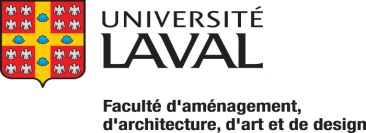 à un congrès, colloque ou expositionENTRE LE 29 AVRIL 2019 ET LE 30 SEPTEMBRE 2019Nom, IDUL :_______________________________________NI :_____________________________Programme d’études :______________________________  T. complet : été 18__aut.18__hiv.19__Présentation de l’événement, le coût, l’endroitet les dates :_______________________________________Lettre d’acceptation  ci-jointe :__Remplir la grille budgétaire :Acheminez au plus tard le 28 avril 2019 à 23h59 à FER@FAAAD.ulaval.caDÉPENSESDÉPENSESDÉPENSESREVENUSREVENUSREVENUSItemDétailsMontantContributeurDescriptionMontant accordéTotalTotalTotalTotal